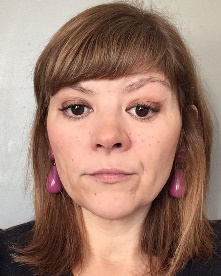 Audrey Rosa28 mars 1985 12 Impasse Victor Hugo 81 000 ALBI06.68.19.28.03.Maitre de conférences en droit public Université Toulouse-Capitole	audrey.rosa@ut-capitole.fr2022-	Maître de conférences en droit public. Université Toulouse Capitole 	Rattachée à l’Institut de Recherche en Droit Européen, International et Comparé (IRDEIC) 2014-2022    Maître de conférences en droit public. Université Lille Rattachée au Centre de Recherche Droits et Perspectives du Droit (CRDP), au sein de l’Equipe de Recherche en Droit Public (ERDP. Co-directrice depuis 2019).2021            CRCT 6 mois obtenu par le Conseil National des Universités 2014           Qualification aux fonctions de maître de conférences en droit public.2013           Docteur en droit, mention très honorable avec félicitations du jury à l’unanimité.Intitulé de la thèse : Solidarité et impôt : recherche sur les fondements de l’impôt moderne, sous la direction du Professeur Vincent Dussart. Soutenue publiquement le samedi 7 décembre 2013 à l’Université Toulouse 1 Capitole.Prix de thèse de la Fondation Jacques Descours Desacres 2014 décerné par le Sénat.Prix de thèse 2014 de la Société Française de Finances Publiques.Principaux enseignements : droit public financier (33h. L2), Fiscalité de l’Union européenne (15h M2), droit fiscal (30h Licence double diplôme), Droit fiscal général (33h Licence 2), Fiscalité des particuliers (Master, 33)Ouvrages Solidarité et impôt. Recherche sur les fondements de l’impôt moderne. Dalloz, 2015, 500 p.Articles et chapitres d’ouvrages « La non réforme fiscale ou la stratégie de l’échec ». REIDF, à paraître 2024« Union européenne : quelle solidarité fiscale ? » in « Union européenne et solidarités » à paraître 2024« Civisme fiscal vs éthique fiscale : Quel(s) devoir(s) du contribuable ? » in L’Ethique fiscale, éd Legitech Luxembourg, 2023.« La place des citoyens » Revue Française de Finances Publiques, n° 159, sept. 2022, p.57« Le consentement à l’impôt en temps de crise : repenser la confiance » in La confiance en temps de crise, A la croisée des droits, Bruylant, 1er ed, 2021, pp.127-143.  « Existe-t-il un droit fiscal de l’Union européenne » Gestion & Finances Publiques, 2020, n° 4, p. 109.« L’intérêt relatif des juristes pour la justice fiscale » in « La justice fiscale (X-XXI siècle) » sous la direction d’Emmanuel de Crouy-Chanel, Cédric Glineur et Céline Husson-Rochongar, Bruylant, 2020, pp.379-396.« Regards croisés sur le financement du statut matériel des représentants du Parlement européen » in symposium international en droit comparé des finances publiques, Gestion et Finances publiques, n°5 septembre-octobre 2018, p.89.« La contractualisation et le contribuable », in La contractualisation en droit public : bilan et perspectives, Revue Française de Droit Administratif, n°2 mars-avril 2018.« Fiscaliser », in La dette quelles solutions ? Revue Gestion et Finances publiques, n°2 mars-avril 2018.« Les différents projets Caillaux » Revue française de finances publiques, n°140, novembre 2017, p.197.« Citoyenneté européenne et finances publiques européennes » in Le citoyen et les Finances publiques, ouvrage collectif sous la direction de Xavier Cabannes et Jean-François Boudet, LGDJ, 2017. « Le droit de lever l’impôt », in Droit et comptabilité, la spécificité des comptes publics, ECONOMICA, 2017.« Finances publiques et droit de l’Union européenne : vers un encadrement réaménagé ? » Cahier de l’IRDEIC n°7, 2017.« Renvoi préjudiciel. Reconnaissance des qualifications professionnelles. Libre prestation de services », JCP A (Administrations et collectivités territoriales) nº 15, 2016. « Libre circulation des personnes. Égalité de traitement. Impôt sur le revenu », JCP A (Administrations et collectivités territoriales) - nº 15, 2016.« Dotation Globale de fonctionnement » in Finances Publiques. Dictionnaire encyclopédique. Sous la direction de G. Orsoni., 2ème éd, ECNOMICA, 2017.« Recours hiérarchique », in Finances Publiques. Dictionnaire encyclopédique. Sous la direction de G. Orsoni., 2ème éd, ECNOMICA, 2017.« Contrôle sélectif de la dépense », in Finances Publiques. Dictionnaire encyclopédique. Sous la direction de G. Orsoni., 2ème éd, ECNOMICA, 2017.« Engagement », in Finances Publiques. Dictionnaire encyclopédique. Sous la direction de G. Orsoni., 2ème éd, ECNOMICA, 2017.« Une harmonisation fiscale européenne en matière d'imposition des jeux en ligne est-elle possible ? ». Jeux en Ligne : vers un cadre juridique européen, sous la direction de Fabienne Péraldi Leneuf, éd Larcier, octobre 2015.« Un nouveau cadre de référence pour les juridictions financières », Gestion et Finances publiques, n°9/10 Septembre, Octobre 2015. « La détermination du lieu de livraison d’un bien : le juge livre ses méthodes d’interprétation », Revue Lamy Droit des affaires », n°102, mars 2015.« La référence aux travaux parlementaires dans la jurisprudence du Conseil constitutionnel : un instrument de renforcement de la légitimité du juge et du législateur », Revue Française de Droit Constitutionnel, n°99, octobre 2014.« La rénovation de l’architecture financière de l’Union européenne après le traité de Lisbonne : entre volontarisme et pragmatisme », Revue Française de Finances Publiques, n°115, septembre 2011.« Les résistances institutionnelles à la répression des résistances à l’impôt » in colloque « Résistance du droit et droit de la résistance », Université de Lille, décembre 2022« Union européenne : quelle solidarité fiscale ? », Union européenne et solidarité(s), journée d’étude de l’AFEE, Nice, juin 2022.« La place des citoyens » in colloque Crise(s) et Finances publiques, Université d’été de la Société Française de Finances Publiques, Reims, juillet 2021. « Le consentement à l’impôt en temps de crise : repenser la confiance » in colloque « La confiance en temps de crise », Université de Lille, février 2021.« Existe-t-il un droit fiscal de l’Union européenne » Séminaire itinérant de la SFFP, UT1 Capitole, septembre 2019.« L’intérêt relatif des juristes pour la justice fiscale » in « La justice fiscale (X-XXI siècle) » sous la direction d’Emmanuel de Crouy-Chanel, Cédric Glineur et Céline Husson-Rochongar, Bruylant, Colloque, Université d’Amiens, avril 2019.« Regards croisés sur le financement du statut matériel des représentants du Parlement européen » in symposium international en droit comparé des finances publiques, Cour des Comptes européennes, Luxembourg, mars 2018.« La contractualisation et le contribuable », in La contractualisation en droit public : bilan et perspectives, Colloque Université de Lille, mars 2017.« Fiscaliser », in « La dette quelles solutions ? Colloque Université de Lille, septembre 2017.« Harmonisation fiscale et Union européenne : quels enjeux ? « Harmonisation fiscale et Union européenne : quels enjeux ? » Colloque Les enjeux de l’Harmonisation dans l’Union européenne, Université de Tours, Janvier 2015.« Le droit de lever l’impôt », in Droit et comptabilité, la spécificité des comptes publics, colloque Bercy, janvier 2015.« Finances publiques et droit de l’Union européenne : vers un encadrement réaménagé ? » colloque de la CEDECE, atelier jeune doctrine, Cour de Cassation, Paris, Janvier 2016. « Une harmonisation fiscale européenne en matière d'imposition des jeux en ligne est-elle possible ? ». Jeux en Ligne : vers un cadre juridique européen, sous la direction de Fabienne Péraldi Leneuf, éd Larcier, Colloque Université de Lille, février 2014.Crise(S) et Finances publiques, Université d’été de la Société Française de Finances Publiques, Reims, juillet 2021 (comité scientifique et contribution)Les mythes en droit public financier. Numéro spécial de la revue Gestion et Finances publiques, janvier 2021. (Comité scientifique, contribution).La contractualisation en droit public, Université de Lille, mars 2017 (organisation, comité scientifique, contribution). Publication des actes à la Revue Française de Droit Administratif (n°2 mars-avril 2018)Membre élu du Conseil National des Universités section 02. 2023-2027.Membre du jury CRFPA 2023.Membre du jury de Thèse : « Les doctrines et les conceptions financières publiques en Afrique subsaharienne francophone » par Dalatou Mountap Mounbain, Université de Reims, sous la direction de Marc Leroy. Juin 2021.« L'autonomie financière des départements : du principe à la réalité » par Kossi Gnamey, Université de Reims, sous la direction de Marc Leroy, Juin 2021.« La politique de lutte contre la déviance fiscale dans le contexte de crise internationale » par Emmanuel Theodore, Université de Reims, sous la direction de Marc Leroy. Décembre 2017. Direction de mémoires et rapports de stages :2017-2022 : Direction de mémoires de recherche portant sur les relations fisc-contribuable, sur la lutte contre la fraude fiscale en Europe, sur les pouvoirs financiers et fiscaux des collectivités locales, sur la concurrence fiscale, sur le prélèvement à la source à l’impôt sur le revenu, sur l’administration fiscale et la crise sanitaire.2014-2022 : direction de rapports de stages des étudiants en Master (niveau 1 et 2) en stage à la DGFIP-Co-directrice de l’Equipe de Recherche en Droit Public (ERDP-CRDP Université de Lille). Septembre 2019-septembre 2022Membre du jury concours d’entrée ENA (épreuve Finances publiques) 2021Membre élue à la Commission recherche de l’Université de Lille 2017-2021Membre élue à la Section disciplinaire des usagers et des enseignants-chercheurs de l’Université de Lille 2017-2021Coresponsable de la section doctorale de la SFFP septembre 2017-2021Chargée de mission « offre de formation doctorale CRDP ». 2016-2019.Experte HCERES 2016-2023.Membre du comité de sélection pour le recrutement des maîtres de conférences en droit public – Université de Lille mai 2022Membre du comité de sélection pour le recrutement des maîtres de conférences en droit public – Université de Lille mai 2020.Membre extérieur de comité de sélection pour le recrutement des maîtres de conférences en droit public – Université de Lille mai 2019Membre extérieur de comité de sélection pour le recrutement des maîtres de conférences en droit public – Université du Littoral, Côte d’Opale mai 2018Membre extérieur de comité de sélection pour le recrutement des maîtres de conférences en sociologie financière –Sc po Lille. Février 2018.Membre extérieur de comité de sélection pour le recrutement des maîtres de conférences en droit public –Université Nice Sophia Antipolis mai 2016Membre extérieur de comité de sélection pour le recrutement des maîtres de conférences en sciences politiques –Université du Littoral, Côte d’Opale mai 2016Membre du jury CRFPA 2026Membre du jury CRFPA 2015	Titres universitaires et formationEnseignementsPublications Contributions oralesOrganisation de manifestations scientifiquesFonctions et responsabilités administratives 